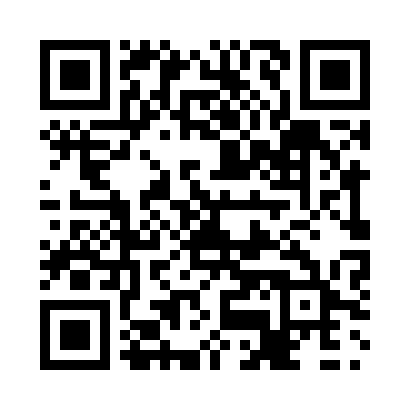 Prayer times for Zenon Park, Saskatchewan, CanadaWed 1 May 2024 - Fri 31 May 2024High Latitude Method: Angle Based RulePrayer Calculation Method: Islamic Society of North AmericaAsar Calculation Method: HanafiPrayer times provided by https://www.salahtimes.comDateDayFajrSunriseDhuhrAsrMaghribIsha1Wed3:155:2012:526:018:2510:302Thu3:125:1812:526:028:2610:343Fri3:095:1612:526:048:2810:374Sat3:055:1512:526:058:3010:405Sun3:025:1312:526:068:3210:426Mon3:015:1112:526:078:3310:437Tue3:005:0912:526:088:3510:448Wed3:005:0712:526:098:3710:449Thu2:595:0512:516:108:3810:4510Fri2:585:0412:516:118:4010:4611Sat2:575:0212:516:128:4210:4712Sun2:565:0012:516:138:4310:4813Mon2:554:5912:516:148:4510:4814Tue2:544:5712:516:158:4710:4915Wed2:544:5512:516:168:4810:5016Thu2:534:5412:516:168:5010:5117Fri2:524:5212:516:178:5110:5218Sat2:514:5112:526:188:5310:5219Sun2:514:4912:526:198:5510:5320Mon2:504:4812:526:208:5610:5421Tue2:494:4712:526:218:5810:5522Wed2:494:4512:526:228:5910:5623Thu2:484:4412:526:239:0010:5624Fri2:484:4312:526:239:0210:5725Sat2:474:4212:526:249:0310:5826Sun2:464:4012:526:259:0510:5927Mon2:464:3912:526:269:0610:5928Tue2:464:3812:526:279:0711:0029Wed2:454:3712:536:279:0811:0130Thu2:454:3612:536:289:1011:0131Fri2:444:3512:536:299:1111:02